NATIONAL COUNCIL OF CATHOLIC WOMENPROVINCE OF ST. PAUL/MINNEAPOLISPROVINCE CONFERENCE 2022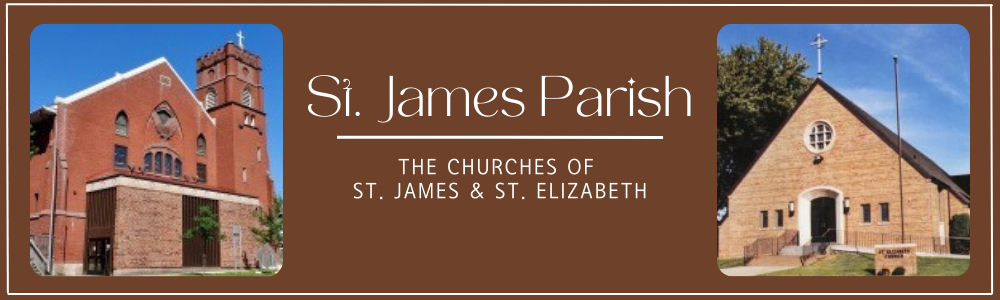 Monday, June 27, 2022St. James Catholic Church721 N 57th Avenue WDuluth, MN 55801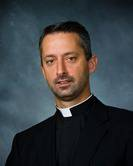 8:00 am – Holy Mass – all are welcome8:30 am - Registration 9:00 am - Welcome – Connie Andrews9:30 am – Board Report – Chris Heiderscheidt10:00-12:00 Keynote Speaker - Fr. Richard Kunst – Curator of the Largest Papal Artifact collection in the world outside of the Vatican. Prepare to be amazed!12:00 noon – Luncheon break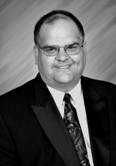 1:00 pm – Deacon Lyle Johnson – Board Vice Chair Together for Life Northland - Star of the North Maternity Home2:00 pm – Door Prizes and Raffle Winners3:00 pm – Safe travels homeIn lieu of mass collection, please bring a baby gift for the Star of the North Maternity Home. Most Needed Items: Gift cards to Walmart, Target, Walgreens, grocery stores, gas stations, Super One or AmazonBaby Monitor with videoDiapers  (All Sizes)Household items including: wipes, paper towels, toilet paper, Kleenex, Dreft & laundry detergent, dryer sheets, dish soap (for hand washing and dishwasher), liquid hand soap, toilet paper, natural cleaning supplies, and batteries.2022 Province Conference Registration Fee $50 – Must be received by June 20, 2022Send to: Barb Mathiowetz77916 US Hwy 71Olivia, MN 56277Name______________________________________Parish/Diocese___________________________Address__________________________________________Phone_____________________________Email__________________________________________ Dietary Restriction__________________